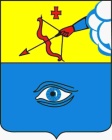 ПОСТАНОВЛЕНИЕ____11.10.2021_________                                                           № _____18/10___ г. ГлазовО внесении изменений в Порядок предоставления мер социальной поддержки врачам, приглашенным на работу в государственные учреждения здравоохранения, расположенные на территории муниципального образования «Город Глазов» и  участвующие в реализации территориальной программы государственных гарантий бесплатного оказания гражданам медицинской помощи на территории Удмуртской Республики, утвержденный  постановлением Администрации города Глазова от 27.12.2019 № 18/13(в ред. от 17.03.2020 № 18/4)В соответствии с решением Глазовской городской Думы от 29.09.2021 № 127 «О внесении изменений в решение Глазовской городской Думы от 30.11.2016 года № 186 "Об установлении мер социальной поддержки врачам, приглашенным на работу в государственные учреждения здравоохранения, расположенные на территории муниципального образования «Город Глазов» и  участвующие в реализации территориальной программы государственных гарантий бесплатного оказания гражданам медицинской помощи на территории Удмуртской Республики", руководствуясь Уставом города Глазова,П О С Т А Н О В Л Я Ю :1. Внести следующие изменения в Порядок предоставления мер социальной поддержки врачам, приглашенным на работу в государственные учреждения здравоохранения, расположенные на территории муниципального образования «Город Глазов» и  участвующие в реализации территориальной программы государственных гарантий бесплатного оказания гражданам медицинской помощи на территории Удмуртской Республики, утвержденный постановлением Администрации города Глазова от 27.12.2019 № 18/13 (в ред. от 17.03.2020 № 18/4) (далее – Порядок):1.1. В абзаце втором подпункта 1) пункта 2 слова «6 (шести) тысяч рублей» заменить словами «10 (десяти) тысяч рублей»;1.2. Пункт 4 исключить;1.3. В абзаце втором подпункта 1) пункта 11 слова «10 лет» заменить словами «5 лет»;1.4. В абзаце третьем подпункта 1) пункта 11 слова «10 летнего срока» заменить словами «5 летнего срока»;1.5. В пункте 18.1 слова «6 (шести) тысяч рублей» заменить словами «10 (десяти) тысяч рублей»;1.6. В Типовой форме трехстороннего соглашения, изложенной в Приложении № 1 к Порядку:- в подпункте 1) пункта 2 слова «10 лет» заменить словами «5 лет»;- в абзаце втором подпункта 1) пункта 3 слова «10 лет» заменить словами «5 лет»;- в абзаце третьем подпункта 1) пункта 3 слова «10 летнего срока» заменить словами «5 летнего срока».2. Настоящее постановление подлежит официальному опубликованию.Администрация муниципального образования «Город Глазов» (Администрация города Глазова) «Глазкар» муниципал кылдытэтлэн Администрациез(Глазкарлэн Администрациез)Глава города ГлазоваС.Н. Коновалов